MIGLIOR GIOCATORE - MIGLIOR PORTIERECompilato dalla squadra ………………………….………………………………………………………………Partecipante al CAMPIONATO di :     A1/ M        ⃝          A2/ M        ⃝             A1/ F         ⃝COPPA DISCIPLINA E FAIR PLAYCompilato esclusivamente dalla squadra OSPITE :  ……………………………………………Indicare se il terzo tempo è stato organizzato dal sodalizio ospitante e se si è svolto:Firma del Capitano         ⃝  -  allenatore          ⃝  -  dirigente         ⃝Luogo ………………………………………………… Data ……………………….………………………………(modulo da consegnare al DTC, da allegare al Verbale di gara)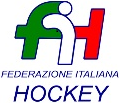 OSCAR DELL’HOCKEY2019/2020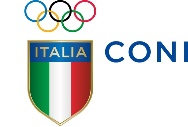  (tra quelli scesi in campo)        nomecognomen° di magliaMIGLIOR  GIOCATORE  ………………………………….………………………………………..………………….MIGLIOR  PORTIERE  ………………………………….………………………………………..………………….Terzo TempoSì        ⃝    No       ⃝Se no. Non abbiamo potuto partecipare                         ⃝Se no. Non c’erano le condizioni per partecipare            ⃝Terzo tempoSe sì. Abbiamo gradito:                               1 ⃝   2 ⃝   3 ⃝   4 ⃝